BRANDON HIGH SCHOOL
BOYS VARSITY TENNISBrandon High School Boys Varsity Tennis falls to Flushing High School 8-0Thursday, September 21, 2017
4:30 PM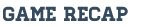 -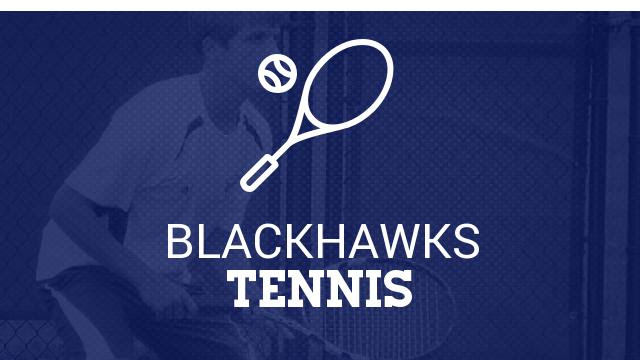 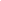 